ЧЕРКАСЬКА ОБЛАСНА РАДАГОЛОВАР О З П О Р Я Д Ж Е Н Н Я26.09.2019                                                                                       № 409-рПро проведення виплатВідповідно до статті 56 Закону України «Про місцеве самоврядування
в Україні», Положення про Почесну відзнаку «За заслуги перед Черкащиною», затвердженого рішенням обласної ради від 09.08.2013 № 24-21/VI
«Про Почесну відзнаку "За заслуги перед Черкащиною"», зі змінами, рішення обласної ради від 18.12.2018 № 28-20/VIІ «Про обласний бюджет Черкаської області на 2019 рік», розпорядження голови обласної державної адміністрації
та обласної ради від 23.09.2019 № 581/407-р:1. Виділити кошти з обласного бюджету в сумі 20 000 (двадцять тисяч) гривень на виплату одноразової грошової винагороди громадянам, нагородженим Почесною відзнакою «За заслуги перед Черкащиною».2. Виплатити одноразову грошову винагороду за рахунок коштів обласного бюджету в сумі 10 000 (десять тисяч) гривень громадянам, нагородженим Почесною відзнакою «За заслуги перед Черкащиною», а саме:Костишину Владиславу Анатолійовичу – лейтенанту Військово-Морських Сил Збройних Сил України;Мельничуку Олегу Михайловичу – головному старшині Військово-Морських Сил Збройних Сил України.3. Фінансово-господарському відділу виконавчого апарату обласної ради провести відповідні виплати.4. Контроль за виконанням розпорядження покласти на керівника секретаріату обласної ради Паніщева Б.Є. та начальника фінансово-господарського відділу, головного бухгалтера виконавчого апарату обласної ради Радченко Л.Г.Перший заступник голови									В. ТАРАСЕНКО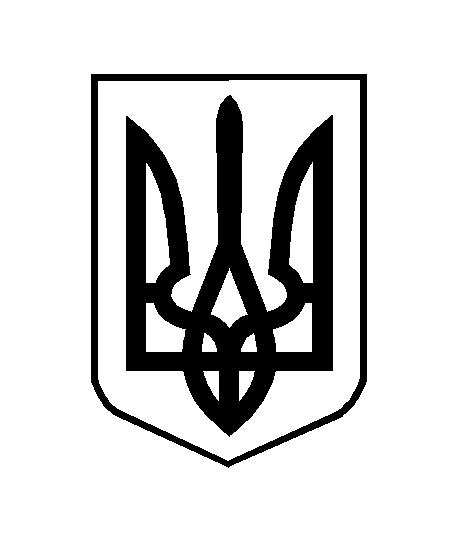 